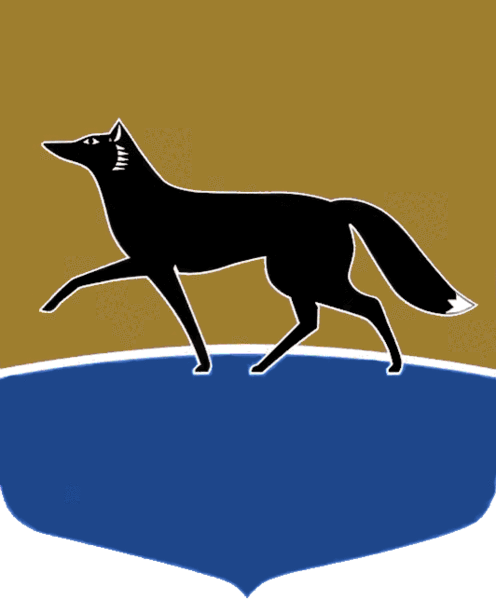 Принято на заседании Думы 25 октября 2023 года№ 450-VII ДГО внесении изменения 
в решение Думы города 
от 29.10.2021 № 10-VII ДГ «О постоянных комитетах Думы города»В соответствии с частями 2, 3 статьи 8 Регламента Думы города, утверждённого решением Думы города от 27.04.2006 № 10-IV ДГ, 
Дума города РЕШИЛА:Внести в решение Думы города от 29.10.2021 № 10-VII ДГ 
«О постоянных комитетах Думы города» (в редакции от 26.12.2022 
№ 248-VII ДГ) изменение, изложив приложение к решению в редакции согласно приложению к настоящему решению.Председатель Думы города							М.Н. Слепов «25» октября 2023 г.Приложение к решению Думы городаот 25.10.2023 № 450-VII ДГ«Приложение к решению Думы города от 29.10.2021 № 10-VII ДГПерсональный состав постоянных комитетов Думы городаПерсональный состав постоянного комитета Думы города по бюджету, налогам, финансам и имуществу:Персональный состав постоянного комитета Думы города по городскому хозяйству и перспективному развитию города:3.	Персональный состав постоянного комитета Думы города 
по социальной политике:4.	Персональный состав постоянного комитета Думы города по нормотворчеству, информационной политике и правопорядку: Слепов М.Н.–председатель комитета, Председатель Думы города, депутат Думы города по избирательному округу № 14;Олейников А.И.–заместитель председателя комитета, заместитель Председателя Думы города, депутат Думы города 
по избирательному округу № 1;Синенко Д.В.–заместитель председателя комитета, депутат Думы города по избирательному округу № 15;члены комитета:члены комитета:члены комитета:Барсов Е.В.–депутат Думы города по избирательному округу № 17;Болотов В.Н.–депутат Думы города по избирательному округу № 6;Калиниченко Т.В.–депутат Думы города по избирательному округу № 18;Пономарев В.Г.–заместитель Председателя Думы города, депутат Думы города по избирательному округу № 10.Клишин В.В.–председатель комитета, депутат Думы города по избирательному округу № 13;Гужва Б.Н.–заместитель председателя комитета, депутат Думы города по избирательному округу № 24;Олейников А.И.–заместитель председателя комитета, заместитель Председателя Думы города, депутат Думы города по избирательному округу № 1;члены комитета:члены комитета:члены комитета:Гаврилов А.С.–депутат Думы города по избирательному округу № 5;Гордеев Д.А.–депутат Думы города по избирательному округу № 8;Гринченко М.С.–депутат Думы города по избирательному округу № 12;Мазуров В.С.–депутат Думы города по избирательному округу № 23;Птицын В.И.–депутат Думы города по избирательному округу № 20.Трапезникова Э.Р.–председатель комитета, депутат Думы города 
по избирательному округу № 25;Кучин А.С.–заместитель председателя комитета, депутат Думы города по избирательному округу № 19;Нечепуренко Д.С.–заместитель председателя комитета, депутат Думы города по избирательному округу № 21;члены комитета:члены комитета:члены комитета:Биглова-Фатова Д.Ф.–депутат Думы города по избирательному округу № 16;Парфёнов С.В.–депутат Думы города по избирательному округу № 9;Саликов А.Н.–депутат Думы города по избирательному округу № 2;Феденков В.В.–депутат Думы города по избирательному округу № 3.Бехтин М.М.–председатель комитета, депутат Думы города по избирательному округу № 4;Рябчиков В.Н.–заместитель председателя комитета, депутат Думы города по избирательному округу № 11;Явишев А.А.–заместитель председателя комитета, депутат Думы города по избирательному округу № 7;члены комитета:члены комитета:члены комитета:Гринченко М.С.–депутат Думы города по избирательному округу № 12;Кучин А.С.–депутат Думы города по избирательному округу № 19;Майоров В.С.–депутат Думы города по избирательному округу № 22;Саликов А.Н.–депутат Думы города по избирательному округу № 2.»